Výsledky zápisu do první třídyŠkolní rok 2020/21 ze dne 4.4. - 30.4. 2020Přijatí žáci:Registrační číslo:1					č.j. ŠP 27 /20202					č.j. ŠP 28/20203					č.j. ŠP 29/20204					č..j.ŠP 30/20205					č.j. ŠP 31/20207					č.j. ŠP 33/2020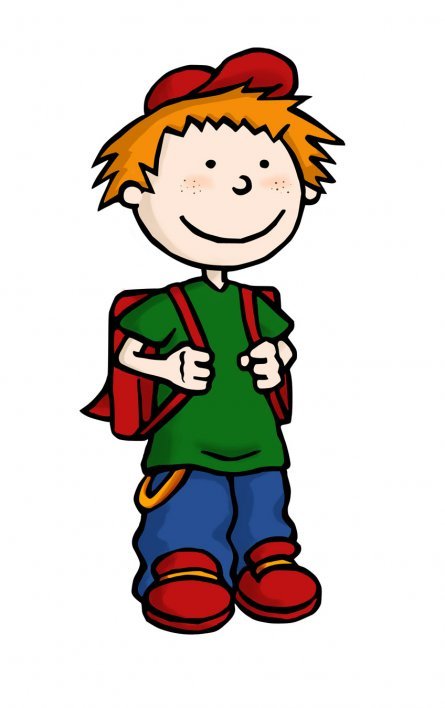 V Petrovicích 11.5.2020